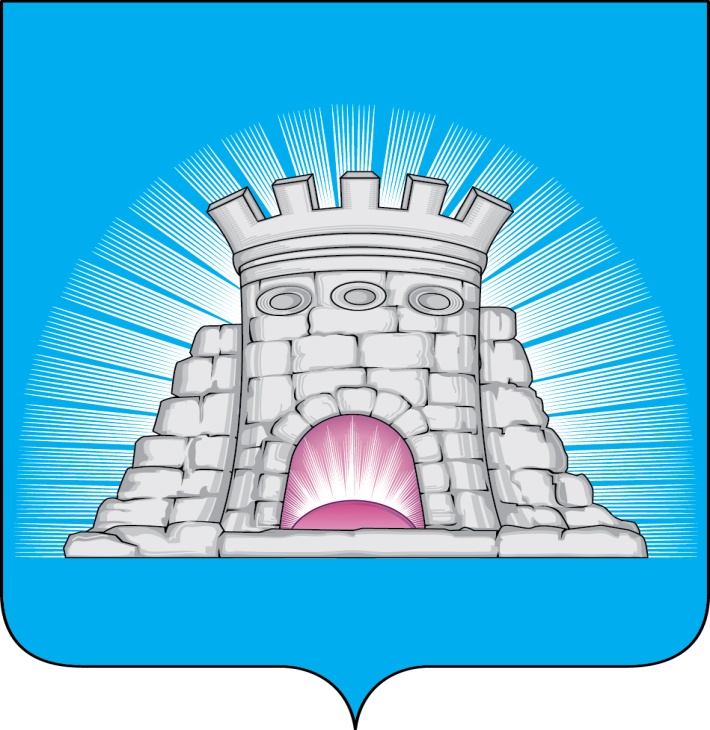                           П О С Т А Н О В Л Е Н И Е12.10.2023  № 1619 /10г. ЗарайскО признании утратившими силу отдельных постановлений главы городского округа Зарайск Московской области В соответствии с Федеральным законом от 06.10.2003 № 131-ФЗ «Об общих принципах организации местного самоуправления в Российской Федерации», распоряжением Министерства сельского хозяйства и продовольствия Московской области от 14.09.2023 № 19РВ-359 «Об утверждении примерного положения о проведении открытого аукциона в электронной форме на право размещения нестационарного торгового объекта и признании утратившими силу некоторых распоряжений Министерства потребительского рынка и услуг Московской области», а также в целях упорядочения и приведения нормативно правовых актов администрации городского округа Зарайск Московской области в соответствие с действующим законодательством,  П О С Т А Н О В Л Я Ю:Признать утратившими силу:	постановление главы городского округа Зарайск Московской области от 21.12.2018 № 2263/12 «О внесении изменения в постановление главы городского округа Зарайск Московской области от 25.09.2017 № 1513/9 «Об утверждении Положения о проведении открытого аукциона на право размещения нестационарного торгового объекта на территории городского округа Зарайск Московской области»;	постановление главы городского округа Зарайск Московской области от 25.09.2017 № 1513/9 «Об утверждении Положения о проведении открытого аукциона на право размещения нестационарного торгового объекта на территории городского округа Зарайск Московской области». 													012237Службе по взаимодействию со СМИ администрации городского округа Зарайск Московской области обеспечить опубликование настоящего постановления в периодическом печатном издании «Зарайский вестник» – приложении к общественно-политической газете «За новую жизнь» и размещение на официальном сайте администрации городского округа Зарайск Московской области в сети Интернет (https://zarrayon.ru/).Глава городского округа Зарайск В.А. ПетрущенкоВерноНачальник службы делопроизводства		   Л.Б. Ивлева      12.10.2023Разослано : в дело, Мешкову А.Н., ОПР и СУ, ОМВД, юр. отдел, СВ со СМИ, газета «За новую жизнь», прокуратура. Н.М. Ерохина8 496 66 2-57-35